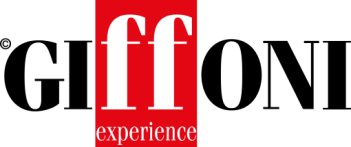 #GIFFONI2019: A ELISA VISARI L’EXPLOSIVE TALENT AWARD Da Don Matteo al cinema, il  20 luglio la giovanissima attrice incontrerà i giurati della 49esima edizioneDopo il grande successo di Don Matteo, Elisa Visari arriva al #Giffoni2019 dove per la prima volta incontrerà i giurati della 49esima edizione, in programma dal 19 al 27 luglio. Sabato 20 luglio racconterà ai jurors come è riuscita a realizzare il sogno di diventare attrice, ma anche della sua passione per il mondo della moda. Tra le giovani promesse del cinema italiano, Elisa riceverà l’Explosive Talent Award, il riconoscimento assegnato ai migliori artisti emergenti italiani e internazionali.L’interpretazione di Rebecca nell’amatissima serie televisiva Don Matteo l’ha consacrata al grande pubblico. L’attrice, che il prossimo settembre spegnerà le sue prime diciotto candeline, ha esordito al cinema lo scorso anno con A casa tutti bene di Gabriele Muccino, ed attualmente è impegnata con il regista romano sul set del suo ultimo film di cui è protagonista e che vedremo prossimamente nelle sale. -- Ufficio Comunicazione Giffoni ExperienceTel. +39 089 8023204 - +39 089 8023239Fax: +39 089 8023210Web: www.giffonifilmfestival.itEmail: comunicazione@giffoniff.it Via Aldo Moro, 4 - 84095 - Giffoni Valle Piana (SA)